НАКАЗ10.09.2018				№ 120Про проведення районного етапу ХІІ міського турніру юних винахідниківі раціоналізаторів для  учнів  9-11-х  класівзакладів загальної   середньої   освітиНа виконання основних заходів Комплексної програми розвитку освіти м. Харкова на 2018-2022 роки та наказу Департаменту освіти Харківської міської ради від 07.09.2018 № 160 «Про проведення ХІІ міського турніру юних винахідників і раціоналізаторів для  учнів  9-11-х  класів  закладів загальної   середньої   освіти», з метою подальшого вдосконалення системи роботи з обдарованими учнями, підвищення інтересу учнів до техніки та прикладної фізики, виявлення школярів, які мають нахили до винахідницької діяльності, розвитку творчих здібностей учнівської молоді НАКАЗУЮ:Затвердити склад оргкомітету районного етапу ХІІ міського турніру юних винахідників і раціоналізаторів для  учнів  9-11-х  класів закладів загальної   середньої   освіти  - далі Турніру (додаток 1).2. Оргкомітету районного етапу Турніру провести районний етап Турніру 02 жовтня 2018 року на базі ЗЗСО №58 згідно з Умовами проведення ХІІ міського турніру юних винахідників і раціоналізаторів (додаток 2).3. Методисту методичного центру Управління освіти адміністрації Московського району Харківської міської ради Карпенко Ганні Володимирівні:3.1. Здійснити організаційно-методичне забезпечення проведення районного етапу Турніру.3.2. Довести інформацію щодо проведення районного етапу Турніру до педагогічних працівників та учнів закладів загальної середньої освіти району.До 17.09.2018 3.3. Надати до Науково-методичного педагогічного центру Департаменту освіти інформацію про проведення І (районного) етапу та заявки на участь у ІІ (міському) етапі Турніру.До 15.10.20184. Директору Харківської загальноосвітньої школи І-ІІІ ступенів № 58 Харківської міської ради Харківської області Осипенку Олександру Анатолійовичу створити умови для проведення районного етапу Турніру.02.10.20185. Директорам закладів загальної середньої освіти:5.1. Сприяти участі учнів 9-11-х класів підпорядкованих закладів загальної середньої освіти у районному етапі Турніру. 02.10.20185.2. Надати заявки на участь команди у районному етапі Турніру (додаток 3).02.10.20186. Інженеру лабораторії комп’ютерних технологій в освіті Рожку Д.В. розмістити цей наказ на сайті Управління освіти адміністрації Московського району Харківської міської ради.									   	        До 17.09.20187. Контроль за виконанням цього наказу покласти на заступника начальника Управління освіти Попову В.І.Начальник Управління освіти  			                                     О.В. ГресьПОГОДЖЕНО:Головний спеціаліст ___________ Н.В.УргановаЗ наказом ознайомлені:Карпенко, 725 15 66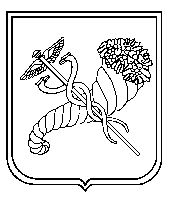 Попова В.І.__________Карпенко Г.В.__________Рожко Д.В.__________